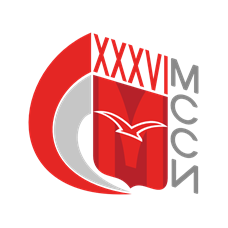 Расписаниеигр соревнований по Баскетболу (Дивизион "Б" мужчины)в программе XXXVI МССИ-АСБ Дивизион Москва.Определение 15-16 места. 08 – 15.04.2024№ДатаВремяКоманды                       Счёт                       СчётСтадион13615.04.2024 Пн.20:00МИСИС – МТУСИМИСИС – МТУСИМИСИС